Lieux de travail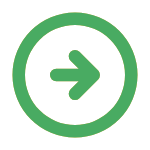 Organisation du travail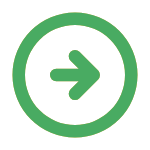 Tâches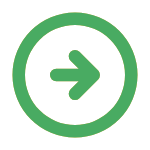 
Outils et équipements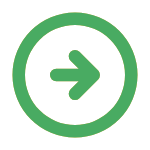 
Produits, matériaux et publics concernés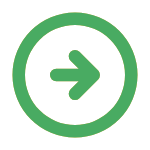 
 Tenue de travail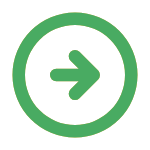 Fiche d'entretien professionnel générée le 27/04/2024 issue de la FMP Coursier, consultable sur le site :
 
https://www.fmppresanse.frCaractéristiques des lieux de travailCommentairesPoints particuliers à recherchervoie publiqueinadaptation des locaux, états des sols (glissants, encombrés, sur plusieurs niveaux…), éclairage inadapté, chauffageabords d'immeubleespace de travail avec sol glissant, intemperie	, posture debout avec marchedomicile du clientespace de travail inadapté à l'activité, espace de travail d'accès physiquement difficile, espace de travail avec circulation sur plusieurs niveauxespace de vente restauration rapideespace de travail avec sol glissant, bruit de fond, espace de travail sousdimensionnéétablissement de soinsagent biologiquecafé-restaurantsite d'entrepriseentrepôt et plateforme logistiqueautre ambiance thermique en general, espace de travail avec circulation piéton véhicule, bruit de fondpharmacielaboratoireautres :Caractéristiques de l'organisationCommentairesPoints particuliers à rechercherhoraires de travail : à préciserdélais de livraison à respectertravail sous contrainte de temps imposeesalaire à la tâchesalaire non mensualiséprecarite du statut generant une charge mentale particuliererythme dicté par la clientèletemps partiel imposéemployeurs multiplesorganisation du travail par géolocalisationfluctuation hebdomadaire de la charge de travailrythme pouvant générer une perturbation de la vie familialehoraires irrégulierstravail de nuit occasionnel, imprevisibilite des horaires de travailtravail de nuittravail de nuit >270h/antrès tôt occasionnellementtrès tard occasionnellementtravail géré seulisolement psychologique, manquer de moyens ou de temps pour faire un travail de qualite, surcharge de travail ressentieturn over élevéautres :Caractéristiques des tâchesCommentairesPoints particuliers à rechercherprendre connaissance de la missionse déplacer sur les lieux de prise et déposenuisances du coursier, déplacement routier, pollution environnementale urbaine, vibration transmise corps entier, poste de conduite non ergonomiqueretirer le produit chez l'expéditeurport de charge (déplacement horizontal), soulèvement de charge (déplacement vertical)charger et décharger le produitdéposer le produit chez le destinataireautres :Caractéristiques des outils et équipementsCommentairesPoints particuliers à recherchervélovibration transmise corps entier, intemperie	, espace de travail avec circulation entre véhicules, espace de travail avec circulation piéton véhicule, travail avec forcemotopoids du véhicule lors du maniement ou des incidents, espace de travail avec circulation entre véhicules, espace de travail avec circulation piéton véhicule, intemperie	, vibration transmise corps entiervéhicule utilitaire léger (VUL)déplacement des charges à l'intérieur du véhicule, véhicule utilitaire non sécurisésmartphone®tablette numériqueboitier electronique de signature (PDA)outils d'aide à la manutentionautres :Caractéristiques des produits utilisés ou des publics concernésCommentairesPoints particuliers à rechercherclientshumeur des clients generant une charge mentale particuliereclientèle exigeantemarchandises et produits diverscontenant et/ou emballage défectueuxagent chimiquemarchandises transportéesautres :Caractéristiques des tenues de travailCommentairesPoints particuliers à recherchertenue civile de type "code vestimentaire"casquechaussures de sécuritéchaussures de villeautres :SYNTHESE :



INFORMATIONS DONNEES /DOCUMENTS REMIS

